_____________________________________________________________01.06.2022                                ст. Заглядино                        № 85/1 –пО расторжении договора аренды нежилого помещенияВ соответствии с Гражданским Кодексом РФ, в соответствии с условиями договора аренды нежилого помещения №2 от 28.10.2021 г., на основании заявления Газизовой О.В., администрация муниципального образования Заглядинский сельсовет постановляет:1.Расторгнуть  с 01.06.2022 года договор аренды  нежилого помещения №2  от 28.10.2021г. с кадастровым номером 56:05:0701001:1972 в одноэтажном нежилом здании с кадастровым номером 56:05:0701001:1558, площадью 23,1 предназначенное для коммерческих целей, расположенное по адресу: Оренбургская область, Асекеевский район, ст.Заглядино, ул.Фурманова, д.3, помещение №1.2. Контроль за исполнением настоящего постановления оставляю за собой.Глава Заглядинкого сельсовета                                 Э.Н.КосынкоРАЗОСЛАНО: в дело, прокурору района, Газизовой О.В.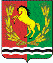 АДМИНИСТРАЦИЯМУНИЦИПАЛЬНОГО ОБРАЗОВАНИЯ ЗАГЛЯДИНСКИЙ СЕЛЬСОВЕТ АСЕКЕВСКОГО РАЙОНА ОРЕНБУРГСКОЙ ОБЛАСТИП О С Т А Н О В Л Е Н И Е